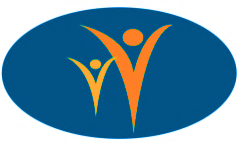    Director Roundtable CommitteeProfessional Development for Leaders in ECEDo you enjoy supporting others as they seek out professional development opportunities?Are you interested in helping Early Childhood leaders remain current in the field of Early Childhood Education?If so, CAAEYC has a committee for you!Responsibilities:Scheduling meetings for directors using a guest speaker on a 	topic of interest, hosting roundtable discussion where the chairperson 	seeks out or acts as a facilitator, or developing a series of workshop 	meetings related to a current trend in the field of ECEAdvertising upcoming roundtable sessions through mailings, by 	placing information in the CAAEYC newsletter, placing information on 	the CAAEYC website, e-mail, and via CAAEYC Facebook pageAlternating location of roundtable sessions to encourage attendance 	from all directors in the geographical area CAAEYC servesEncouraging directors’ participation in CAAEYC/NAEYC membership.	Encourage committee involvement through dissemination of 	CAAEYC/NAEYC materials and resources, discussion of professional 	development being held locally, statewide, and nationally, and 	personal contact with directorsKeeping CAAEYC Board informed of all scheduled roundtable sessionsAttending a minimum of two CAAEYC Board meetings per yearMaintaining a file of past roundtable topics and flyers  